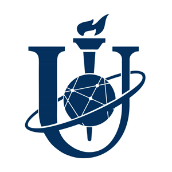 Міністерство освіти і науки УкраїниСУМСЬКИЙ ДЕРЖАВНИЙ УНІВЕРСИТЕТШановні колеги!Центр розвитку кадрового потенціалу Сумського державного університету запрошує педагогічних, науково-педагогічних та інших працівників закладів освіти взяти участь у короткостроковій програмі підвищення кваліфікації «Методи активізації навчального процесу: сучасні тренди»Орієнтовний період проведення: 01.10-12.10.2020 р.Робоча мова: українська.Форма участі: дистанційна.Загальний обсяг: 60 годин (у т.ч. самостійна робота).Вартість: 700 грн.Тематичний план:1. Гейміфікація: використання ігрових підходів у навчальному процесі.2. Сторітеллінг: створення історії для навчання.3. Воркшоп: напрацювання нових навичок у груповій взаємодії.4. Фасилітація: колективне розв’язання проблеми у командній роботі.5. Командний квест: покрокове вирішення інтелектуальних, пошукових та творчих завдань.6. Скрайбінг: творча візуалізація навчального контенту.7. Тренінги як активна форма навчанняУмови участі: для участі у програмі підвищення кваліфікації зареєструватися до 27 вересня найбільш зручним для вас способом: за QR-кодом: 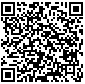 заповнивши електронну заявку за посиланням:https://docs.google.com/forms/d/e/1FAIpQLSdA3yVWAa1V0jCPg6KPk6KDCe2MRyX25EhfmNacNWSPo2eMVQ/viewformнадіславши заявку (додаток 1) електронною поштою на адресу info@crkp.sumdu.edu.ua.Контактні особи: - Гордієнко Віта Павлівна, заступник начальника центру розвитку кадрового потенціалу навчального закладу, e-mail: v.hordiienko@crkp.sumdu.edu.ua;- Горета Любов В’ячеславівна, методист центру розвитку кадрового потенціалу навчального закладу, e-mail: l.goreta@crkp.sumdu.edu.ua, тел. (050) 617-09-42.- Дудченко Віталіна Вікторівна, фахівець центру розвитку кадрового потенціалу навчального закладу,   e-mail: v.dudchenko@crkp.sumdu.edu.ua, тел. (066) 53-40-646.Програми будуть проходити у режимі відеоконференції (платформа Google Meet).За результатами участі у програмах учасники отримають свідоцтва про підвищення кваліфікації.Додаток 1ЗАЯВКА НА УЧАСТЬ у короткостроковій програмі підвищення кваліфікації «Методи активізації навчального процесу: сучасні тренди»Прізвище, ім’я, по-батькові: ___________________________________________________Місце роботи (навчальний заклад):______________________________________________Посада:_____________________________________________________________________Контактний номер телефону: __________________________________________________Адреса електронної пошти:____________________________________________________Форма оплати: фізична/юридична особа (необхідно обрати)________________________